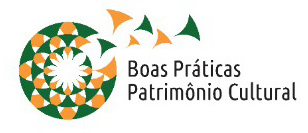 ANEXO VCRONOGRAMA PREVISTOCAU/SP  “Boas Práticas de Preservação do Patrimônio Cultural”*As datas do cronograma poderão sofrer alterações respeitando os prazos mínimos estabelecidos, sendo comunicado no portal da transparência do CAU/SP para conhecimento dos interessados.AÇÃOPRAZOSDATA – 2020*DATA – 2020*AlteraçãoPublicação do Edital (sítio eletrônico do CAU/SP)-21/07/202021/07/2020Inscrição e recebimento dos trabalhos 30 dias 21/08/202020/09/2020Avaliação da documentação de habilitaçãoaté 10 dias 02/09/202026/10/2020Avaliação dos trabalhos pelo Comitê Científicoaté 20 dias 22/09/202016/11/2020Divulgação do resultado preliminar do processo de seleção2 dias úteis24/09/202018/11/2020Prazo para a apresentação de recurso do resultado preliminaraté 05 (cinco) dias úteis a contar da data da publicação do resultado preliminar01/10/202025/11/2020Julgamento dos recursos contra o resultado preliminaraté 05 (cinco) dias úteis a contar da data final do prazo de recurso para reconsideração do Comitê e até 05 (cinco) dias úteis para decisão autoridade competente15/10/202009/12/2020Homologação e Divulgação do Resultado Final2 dias úteis19/10/202011/12/2020Entrega dos CertificadosEvento Encontro Boas Práticas de Preservação do Patrimônio Cultural CAU/SP27/10/2020